Методическая разработка внеурочной деятельности«Родной язык – что ни звук, то подарок!»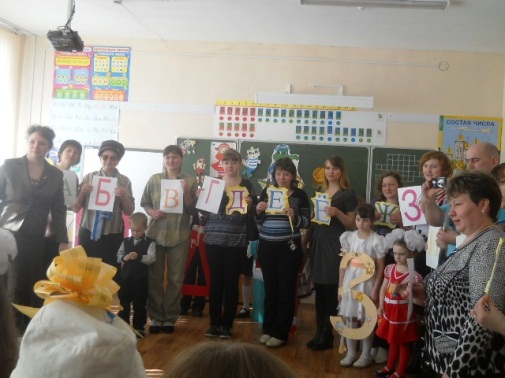 Цели:- способствовать развитию интереса к изучению русского языка; - воспитывать уважение к родному языку; 
- привлечь внимание к живому слову;- обобщить знания детей, полученные на уроках чтения и русского языка, учить применять их на практике;- формировать положительную мотивацию к школьной деятельности;- способствовать развитию творческих способностей и навыков работы в группе;- способствовать воспитанию патриотических чувств, понятий и убеждений любви к Родине и родному языку;-совместно с семьей воспитывать и развивать качества личности, отвечающие требованиям инновационных, экономических, общественных задач построения гражданского демократического общества;-создать положительную эмоциональную и продуктивную среду общения между детьми, родителями и педагогом.«Берегите наш язык, наш прекрасный русский язык, этот клад, это достижение передано нам нашими предшественниками» Иван Сергеевич ТургеневХод мероприятияЗвучит песня «Чему учат в школе»Ученики и родители читают стихотворение (С. Абулла)1 Если ты хочешь судьбу перестроить,Если ты ищешь отрады родник,Если нуждаешься в твердой опоре – Выучи русский язык!2 Он твой наставник великий, могучий, Он переводчик, он проводник.Если штурмуешь познания кручи – Выучи русский язык!3 Горького зоркость, бескрайность Толстого,Пушкинской лирики чистый родник.Блещут зеркальностью русского слова.Выучи русский язык!4 Мир разобщенных безрадостно тесен,Спаянных мир необъятно велик.Сын  мой, работай, будь людям полезен.Выучи русский язык!Учитель:Учиться всегда интереснее вместе! Поэтому я приглашаю принять активное участие и детей и родителей! Две команды («Язык – Клад», «Язык – Инструмент»)Учитель:33 родных сестрицы Писаных красавицы,На одной живут страницеИ по всюду славятся.Сами к нам они спешатСлавные сестрицы.Очень просим всех ребят с ними подружиться!(выходят дети в костюмах букв)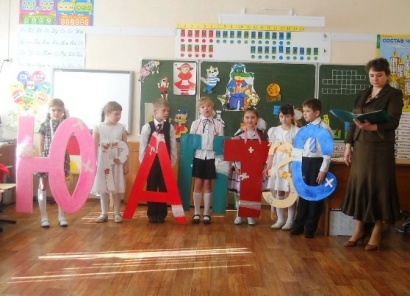 Учитель:Что такое? Ураган или буря промчалась?Такое еще никогда не случалось!Ученики: Здесь были лентяи, Над нами смеялись.Элементы у нас все поломались.Все перевернули вверх дном!Если б только вы знали,Какой был красивый наш дом.Учитель:Ваши ранки подживут,А дом построим вам вот тут!Ну ка буквы не ленись Бойко в ряд все становись.1 заданиеУченики и родители строятся в алфавитном порядке.Учитель:Что такое алфавит?Вам, конечно, он известен.Буква в нем всегда стоитНа своем особом месте.Учим, учим назубокАлфавит мы дружно,Чтобы он найти помогВ словарях, что нужно.Учитель:Азбука от А до Я, смирно!Гласные здесь? (да)Согласные здесь? (да)Буквы, которые не обозначают звуков? (да)Ученик: Разбудите меня ночью, В самой серединочке.Расскажу вам алфавит,Без одной запиночки!2 заданиеПредставителю от команды рассказать алфавит.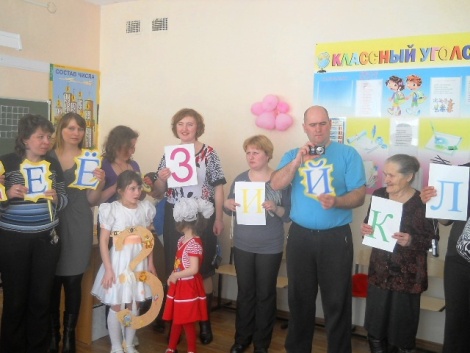 Учитель:Алфавит знаете, а вот писать буквы умеете ли?Ученики:Конечно!Учитель:Вы так уверены? Сейчас проверим!3 заданиеВсе присаживаемся на стулья. Берем ручки. Нет – нет не в ручки! Писать руками вы умеете, а вот ногами!?Дети и родители пишут пять букв под диктовку учителя.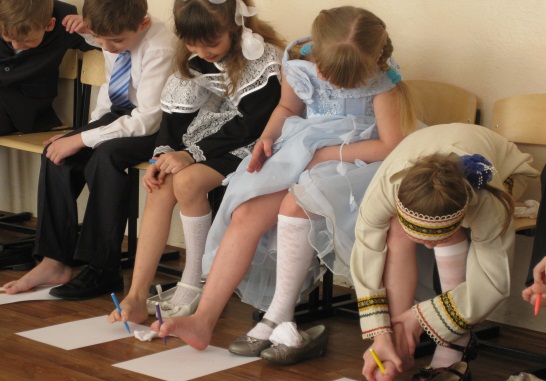 Учитель: С буквами у вас полный порядок. И алфавит знаете и писать умеете, даже ногами!Теперь от буквы переходим к слову!Ученик:1Разные слова живут на белом свете,Всякие слова гуляют по планете:Ясные и смелые,Добрые и злые…Лишь бы говорили, Лишь бы не немые.2Есть особые словаТребуют они проверки.И бывает случай сложный, 
Что проверить невозможно. 
Дружим мы со словарём – 
Это слово там найдём.  3Слово трудное попалось.Это, братцы, не беда!Нарисуем в слове букву,Не забудем никогда!4 заданиеКомандам предлагается изобразить три словарных слова так, чтобы было проще запомнить непроверяемую гласную.Учитель:Слова умеют плакать и смеяться,Приказывать, молить и заклинать,И, словно сердце, кровью обливаться,И равнодушным холодом дышать.Призывом стать, и отзывом, и зовом,Способно слово, изменяя лад.И проклинают, и клянутся словом,Напутствуют, и славят и казнят.5 заданиеПредлагаю вам написать синквейны  (правило написания на интерактивной доске).Учитель:Слова, слова, слова!Этих слов ужасно много! 
Есть похожие немного, 
Есть короче, есть длиннее, 
Проще есть, а есть умнее.Могут в группы собираться – 
В предложения слагаться. 
Будут друг за другом течь – 
Так из них родится речь. Подобно тому как крепость глиняной посуды проверяют по звону, человека проверяют по его речи, которая, идет из его уст.Особенную красоту нашей речи придают пословицы, поговорки и «крылатые выражения».6 заданиеПрослушав описание высказывания вам нужно узнать и произнести фразеологизм. 1Отказываться от сказанного, признавать ошибочными свои слова (Брать свои слова обратно)2 Говорить без пользы или необдуманно: опрометчиво обещать и не выполнять обещанного (Бросать слова на ветер)3Находчив в разговоре, споре (Не полезет за словом в карман)4Не умеет понятно изложить свою мысль (Не умеет связать двух слов)5Ежата – дети хоть куда! И что же тут дивиться? Ведь мама держит их всегда (В ежовых рукавицах).6За обедом в разговореЛез в бутылку, с нами споря.А потом сказал:Друзья,(Не в своей тарелке я).7 задание«Живые» фразеологизмы.Учитель:А сейчас я попробую объяснить следующее задание используя только фразеологизмы.Без лишних слов, держа язык за зубами, точнее, словно воды в рот набрав, вам нужно изобразить фразеологизм, сделать его «живым». О! По - моему неплохо получилось!Команды получают по три фразеологизма.8 задание«Живописное сочинение - письмо» Учитель:… Этот рассказ мой о счастье, о миреЛюди читать будут в каждой квартире.Тронет он душу любого народа.Краскам не требуется перевода:Русский, японец, француз и таджикКаждый поймет живописный язык! (Ю. Коринец «Волшебное письмо»). Написание красками письма о мире с последующим пояснением (одно письмо от команды). Учитель:А теперь по – моему, самый вкусный конкурс, потому что он называется «Здесь русский дух, здесь Русью пахнет»А действительно, у каждого слова есть свой вкус и запах.Ученик:У каждого слова запах особый.Хлеб и пирожное пахнет сдобой.Пахнут конфеты орехом и джемом.Салат пахнет летом. А елка – зимой.Грибы пахнут осенью,Сосульки – весной.Духи пахнут мамой, Игрушки сестрой,И только компьютерПахнет лишь мной.Учитель:Скажите, а чем пахнет Русь? (Русский лес, русский сарафан, русская игрушка, русский костюм, русский музыкальный инструмент, русский фольклор,  русская кухня, русские пироги,…) Пришла пора, за стол садиться, И угощеньем насладиться!Будем дружно пировать,Русь родную прославлять!(дети и родители угощаются чаем и различными русскими пирогами – курником, расстягаем, ватрушкой, кулебякой)Жюри подводят итоги игры. Награждение.Родители:Ты родной владеешь речью,Бойко говоришь,Русский же язык неважноЗнаешь, мой малыш!Слушай потому поэта,Будь прилежен впредь,Ты обязан русской речью Хорошо владеть.Эта речь полна величья, Гордой красоты,В ней прекрасных слов богатство,Сила красоты.Скажем к странам зарубежным Держишь морем путь,Перед спутниками хочешь знаньями блеснуть – В разговорах или спорахС другом иль с врагомТы воспользуешься смело Русским языком!Потому ты, школьник резвый,Будь прилежней впредь!Ты обязан русской речью Хорошо владеть. (И. Гришашвили)В конце мероприятия дети получают в подарок книги «Справочник школьника».